电子封装胶 MR 3800A/B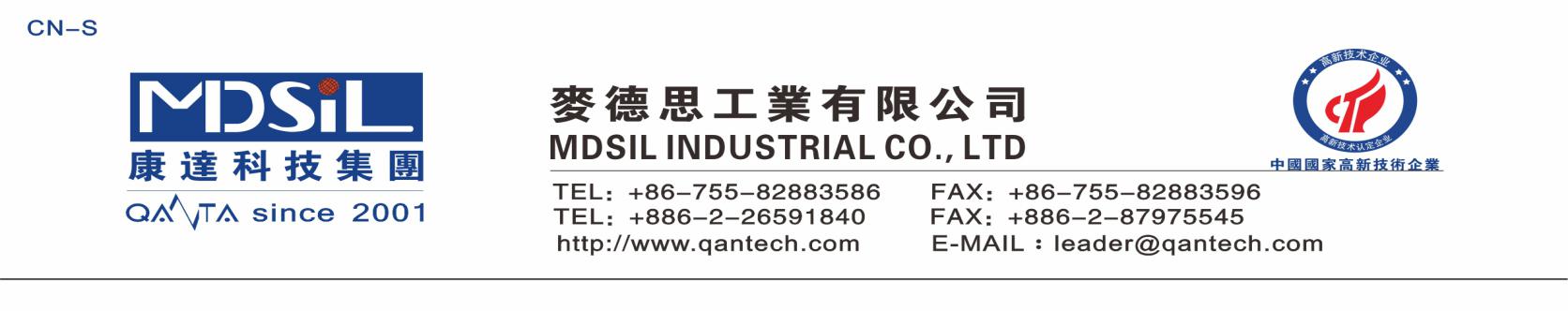 说明：    该产品是一种导热系数大于 1.3w/(m·k)，可室温固化，可用于高功率电源的灌封。它是一种铂络合物催化固化的双组份液体硅橡胶， 由基础化合物、交联剂、催化剂、填料和添加剂组成,这些物料中不含重金属及芳香烃溶剂，对人体无毒害作用。产品特色：●安全环保	●导热系数高	●易于脱泡	应用领域:高功率电源的灌封技术性能：硫化前硫化后使用说明：  l. 使用比例为 主剂:固化剂 =1:1，使用前应先将主剂、固化剂按比例充分混合均匀，再真空脱泡。  2. 不能接触含 N、P、S 等结构的化合物以及乙烯基化合物，以免使铂催化剂中毒而不能固化，尤其是不能接触 PVC，因为 PVC 中含有 Pb（铅），会使催化剂中毒。某些有机颜料也会导致固化减慢或不固化。包装：本系列产品的标准包装为主剂 10 公斤/桶序号项目使用工具指标1外观目视乳白色2A 剂粘度(mpa.s)粘度计5000±20003B 剂粘度(mpa.s)粘度计4000±20004 工作时间(min,25℃)目视>905固化时间(h,25℃)目视<5序号项目使用工具指标1硬度(ShoreA)硬度计50±32比重分析天平称2.100±0.053冲击弹性（%）弹性机>304导热系数 w/(m·k)导热测试仪>1.30